МИНИСТЕРСТВО ОБРАЗОВАНИЯ МАГАДАНСКОЙ ОБЛАСТИМАГАДАНСКОЕ ОБЛАСТНОЕ ГОСУДАРСТВЕННОЕ АВТОНОМНОЕ УЧРЕЖДЕНИЕ ДОПОЛНИТЕЛЬНОГО ОБРАЗОВАНИЯ «ДЕТСКО-ЮНОШЕСКИЙ ЦЕНТР «ЮНОСТЬ»МОБИЛЬНЫЙ ТЕХНОПАРК «КВАНТОРИУМ»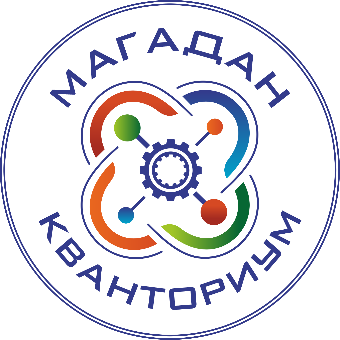 ДОПОЛНИТЕЛЬНАЯ ОБЩЕОБРАЗОВАТЕЛЬНАЯ              (ОБЩЕРАЗВИВАЮЩАЯ) ПРОГРАММА
ТЕХНИЧЕСКОЙ НАПРАВЛЕННОСТИ
«Промышленный дизайн: от идеи до продукта»Уровень программы: базовыйСрок реализации программы: 72 часа (2 года – по 36 часов каждый год) Возрастная категория: от 11 до 18 летСостав группы: до 15 чел.Форма обучения: очная + дистанционная Вид программы: модифицированнаяПрограмма реализуется на бюджетной основеID -номер программы в Навигаторе:Автор-составитель: 
Гусейнов Бахтияр Солтанович, педагог дополнительного образованияМагадан, 2022Пояснительная запискаДополнительная общеобразовательная (общеразвивающая) программа «Промышленный дизайн: от идеи до продукта» разработана в соответствии с нормативными правовыми документами:Федеральный закон от 29 декабря 2012 года № 273-ФЗ «Об образовании в Российской Федерации»;Федеральный закон от 31 июля 2020 года № 304-ФЗ «О внесении изменений в Федеральный закон «Об образовании в Российской Федерации по вопросам воспитания обучающихся»;Указ Президента Российской Федерации от 1 декабря 2016 года № 642 «Стратегия научно-технологического развития Российской Федерации»;Распоряжение Правительства Российской Федерации от 29 мая 2015 г. № 996-р «Стратегия развития воспитания в Российской Федерации на период до 2025 года»;Приказ министерства просвещения Российской Федерации от 09 ноября 2018 года № 196 «Об утверждении порядка организации и осуществления образовательной деятельности по дополнительным общеобразовательным программам»;Приказ министерства просвещения Российской Федерации от 30 сентября 2020 года № 533 «О внесении изменений в порядок организации и осуществлении образовательной деятельности по дополнительным общеобразовательным программам, утвержденный приказом министерства просвещения Российской Федерации от 9 ноября 2018 г. № 196»;Распоряжение министерства просвещения Российской Федерации от 17 декабря 2019 года № Р-134 «Об утверждении методических рекомендаций по созданию мобильных технопарков "Кванториум" для детей, проживающих в сельской местности и малых городах, в рамках региональных проектов, обеспечивающих достижение целей, показателей и результата федерального проекта "Успех каждого ребёнка" национального проекта "Образование" и признании утратившим силу распоряжения Минпросвещения России от 1 марта 2019 г. № Р-25 «Об утверждении методических рекомендаций по созданию и функционированию мобильных технопарков «Кванториум»;Методические рекомендации по проектированию дополнительных общеразвивающих программ (письмо Министерства образования и науки Российской Федерации от 18 ноября 2015 года № 09-3242);«Санитарно-эпидемиологические требования к организациям воспитания и обучения, отдыха и оздоровления детей и молодежи» СП 2.4.4.3648-20 (Постановление Главного государственного санитарного врача РФ от 28 сентября 2020 г. № 28); Устав МОГАУ ДО «Детско-юношеский центр «Юность»;Положение о мобильном технопарке «Кванториум».Дополнительная общеобразовательная (общеразвивающая) программа «Промышленный дизайн: от идеи до продукта» отвечает актуальным задачам государственной политики в сфере дополнительного образования детей, призвана создать благоприятные условия для развития технических способностей детей, интереса к изобретательству и инженерной деятельности.Настоящая общеобразовательная (общеразвивающая) программа дополнительного образования детей «Промышленный дизайн: от идеи до продукта» имеет техническую направленность. Уровень освоения программы: общекультурный.Актуальность программы Дизайн является одной из основных сфер творческой деятельности человека, направленной на проектирование материальной среды. В современном мире дизайн охватывает практически все сферы жизни. В связи с этим всё больше возрастает потребность в высококвалифицированных трудовых ресурсах в области промышленного (индустриального) дизайна. Дополнительная общеобразовательная (общеразвивающая) программа «Промышленный дизайн: от идеи до продукта» направлена на междисциплинарную проектно-художественную деятельность с интегрированием естественнонаучных, технических, гуманитарных знаний, а также на развитие инженерного и художественного мышления обучающегося. Курс «Промышленный дизайн: от идеи до продукта» фокусируется на приобретении обучающимися практических навыков в области определения потребительской ниши товаров, прогнозирования запросов потребителей, создания инновационной продукции, проектирования технологичного изделия. Программа является логическим продолжением предыдущего курса и знакомит учащихся с более сложными принципами работы на высокотехнологичном оборудовании, а также делает упор на практические методы обучения. Основной вектор работы – проектный.  В программу курса заложена работа над проектами, где обучающиеся смогут попробовать себя в роли концептуалиста, стилиста, конструктора, дизайн-менеджера. В процессе разработки проекта обучающиеся коллективно обсуждают идеи решения поставленной задачи, далее осуществляют концептуальную проработку, эскизирование, макетирование, трёхмерное моделирование, визуализацию, конструирование, прототипирование, испытание полученной модели, оценку работоспособности созданной модели. В процессе обучения делается акцент на составлении технических текстов, а также на отработке навыков устной и письменной коммуникации и командной работы. Предполагается, что обучающиеся овладеют навыками в области дизайн-эскизирования, трёхмерного компьютерного моделирования.Программа рассчитана для реализации на базе мобильного технопарка «Кванториум».Мобильный технопарк «Кванториум» – это детский технопарк, созданный на базе перевозной автомобильной станции, оборудованный как многофункциональный комплекс, позволяющий проводить занятия с использованием высокотехнологичного оборудования с детьми и подростками по актуальным научно-исследовательским и инженерно-техническим направлениям. Новизна настоящей образовательной программы определяется формами и методами образовательной деятельности, а также формированием уникальной образовательной среды для развития технического мышления и изобретательской деятельности, приобретения практических навыков работы на оборудовании мобильного технопарка «Кванториум». Основной упор в обучении будет направлен на развитие и реализацию проектных концепций и коммуникаций.  Педагогическая целесообразность настоящей программы заключается в том, что она является целостной и непрерывной в течение всего процесса обучения и позволяет обучающемуся шаг за шагом раскрывать в себе творческие возможности и самореализовываться в современном мире. Используемые формы и методы обучения позволяют вовлечь обучающихся в совместную деятельность при работе над кейсами и проектами (командообразование, понимание конечного результата во взаимодействии, обучение деловой коммуникации). Программа нацелена на подготовку личности, готовой к решению поставленных задач, умеющей прогнозировать запросы потребителей и реализовывать их.Отличительные особенности программыУчебно-воспитательный процесс направлен на формирование и развитие различных сторон личности обучающихся, связанных с реализацией как их собственных интересов, так и интересов окружающего мира. При этом гибкость программы позволяет вовлечь обучающихся с различными способностями. Большой объём проектных работ позволяет учесть интересы и особенности личности каждого обучающегося. Занятия основаны на личностно-ориентированных технологиях обучения, а также системно-деятельностном подходе в обучении.Программа предполагает вариативную реализацию в зависимости от условий на площадке. В связи с регулярным передвижением мобильного технопарка «Кванториум» часть программы реализуется в очном формате с доступом к высокотехнологичному оборудованию. Наставник мобильного технопарка (педагог дополнительного образования) обучает работе на оборудовании, использованию программного обеспечения, руководит проектной деятельностью обучающихся. Оставшаяся часть программы реализуется в дистанционном формате в форме дистанционного сопровождения, консультирования обучающихся.Возраст обучающихся – 11-18 лет.Наполняемость групп: до 15 человек, группы разновозрастные, состав постоянный.Режим занятий: в очной форме в период пребывания мобильного технопарка «Кванториум» в течение учебного года согласно графику посещения агломерации; в заочной форме – согласно графику дистанционного сопровождения программ.Условия приема на программу: по желанию обучающихся, успешно освоивших дополнительную общеобразовательную (общеразвивающую) программу «Промышленный дизайн» (базовый уровень, объем 96 часов (2 года, по 48 часов каждый год)), предлагаемую мобильным технопарком «Кванториум».Цель реализации программы: привлечение обучающихся к процессу дизайн-проектирования; раскрытие талантов обучающихся в области дизайн-проектирования; освоение обучающимися основ 3D-моделирования и работы с 3D-принтерами и лазерным гравером. Задачи:формирование основ дизайн-мышления в решении и постановке творческих аналитических задач проектирования предметной среды;ознакомление с процессом создания дизайн-проекта, его основными этапами;изучение методик предпроектных исследований;выработка практических навыков осуществления процесса дизайнерского проектирования;формирование навыков дизайнерского скетчинга;изучение основ макетирования из простых материалов;формирование базовых навыков 3D-моделирования и прототипирования;развитие аналитических способностей и творческого мышления;развитие коммуникативных умений: изложение мыслей в чёткой логической последовательности, отстаивание своей точки зрения, анализ ситуации и самостоятельный поиск ответов на вопросы путём логических рассуждений;развитие умения работать в команде;совершенствование умения адекватно оценивать и представлять результаты совместной или индивидуальной деятельности в процессе создания и презентации объекта промышленного дизайна.Формы занятий:работа над решением кейсов;лабораторно-практические работы;мастер-классы.Методы обучения, используемые на занятиях:практические (упражнения, решение практических задач);словесные (рассказ, беседа, инструктаж, чтение справочной литературы);наглядные (демонстрация мультимедийных презентаций, фотографий);проблемный (метод проблемного изложения) — обучающимся даётся часть готового знания;эвристический (частично-поисковый) — обучающимся предоставляется большая возможность выбора вариантов;исследовательский — обучающиеся сами открывают и исследуют знания.Методы познания: конкретизация и абстрагирование, синтез и анализ, сравнение, обобщение, классификация, систематизация, индукция и дедукция.Программа реализуется:в непрерывно-образовательной деятельности, совместной деятельности, осуществляемой в ходе режимных моментов, где обучающийся осваивает, закрепляет и апробирует полученные умения;в самостоятельной деятельности обучающихся, где каждый из них может выбрать деятельность по интересам, взаимодействовать со сверстниками на равноправных позициях, решать проблемные ситуации и др.Требования к результатам освоения программыПо завершении программы обучающиеся должны сформировать представления о профессии промышленного дизайнера как о творческой деятельности, позволяющей создавать предметную среду с положительным пользовательским опытом.В результате освоения содержания программы обучающиеся должны:понимать взаимосвязь между потребностями пользователей и свойствами проектируемых предметов и процессов;уметь анализировать процессы взаимодействия пользователя со средой;уметь выявлять и фиксировать проблемные стороны существования человека в предметной среде;уметь формулировать задачу на проектирование исходя из выявленной проблемы;уметь разбивать задачу на этапы её выполнения;познакомиться с методами дизайн-мышления;познакомиться с методами дизайн-анализа;познакомиться с методами визуализации идей;пройти стадии реализации своих идей и доведения их до действующего прототипа или макета;научиться проверять свои решения;научиться улучшать результат проекта исходя из результатов тестирования;освоить навыки презентации.Содержание программы реализуется посредством решения двух кейсов и выполнения практических заданий по приобретению навыков (Hard Skills): эскизирования (скетчинга), макетирования, 3D-моделирования и прототипирования (с упором в обучении на применении 3D-принтера и лазерного гравера). Стоит обратить внимание, что количество часов, выделяемое на каждый кейс или другой вид учебной деятельности, может варьироваться в зависимости от условий, уровня группы и пр.Наставнику (педагогу дополнительного образования) рекомендуется помимо кейсов, предлагаемых программой, иметь в арсенале достаточное количество микропроектов, игр, дизайнерских загадок, задач формирования идей, исследовательских и практических задач, рассчитанных по времени на 15–30 минут. Это может потребоваться для переключения внимания обучающихся; вовлечения в учебный процесс ребят, выпавших из него.Система оценки достижения планируемых результатов освоения программы Виды контроля:текущий контроль, проводимый во время занятий;промежуточный контроль, проводимый по завершении крупных тем, разделов;итоговый контроль, проводимый после завершения всей учебной программы.Формы контроля:индивидуальный - самостоятельная работа обучающихся с оказанием педагогом помощи обучающимся при возникновении затруднений, не уменьшая активности обучающегося и содействуя выработке навыков самостоятельной работы;групповой -	 обучающимся предоставляется возможность самостоятельно построить свою деятельность на основе принципа взаимозаменяемости, ощутить помощь друг друга, учесть возможности каждого на конкретном этапе деятельности;фронтальный - подача информационного материала всем учащимся в группе.Методы проверки результатов:наблюдение за деятельностью обучающихся в процессе работы;игры;индивидуальные и коллективные творческие работы;беседы с обучающимися.Формы подведения итогов:выполнение практических работ;защита проекта;дискуссия.Для оценивания деятельности обучающихся используются инструменты само- и взаимооценки.Основным методом текущего контроля является наблюдение. Промежуточная аттестация проводится в форме выполнения практических работ, защиты проектов, дискуссий.Итоговая аттестация проводится в мобильном технопарке «Кванториум» в форме защиты индивидуальных или групповых проектов.Основные цели текущего, промежуточного и итогового контроля – определение уровня освоения содержания программы на том или ином этапе прохождения программы, определение эффективности оказанного педагогического воздействия.Учебно-тематический план модуля первого года обучения по дополнительной общеобразовательной (общеразвивающей) программе «Промышленный дизайн: от идеи до продукта» (36 часов)Содержание программыТема 1. Введение в образовательную программу, техника безопасности. Знакомство с оборудованием. (2 часа)Необходимые материалы и оборудованиеМатериалы:набор карточек с новостями из будущего;карта ассоциаций (Mind Map);карта сценариев развития (Future Forecast);карта фильтров;бумага (формат А4 или А3);ручка, карандаш, ластик;бумага для макетирования (ватман, формат А2 или А1);картон;гофрокартон;ножницы;нож макетный;макетный коврик;линейка металлическая;клей ПВА, клей-карандаш;скотч;клей-пистолет;«хлам».Оборудование:флипчарт;ноутбук;проектор;доска для демонстрации презентации.Предполагаемые образовательные результаты обучающихся, формируемые навыкиУниверсальные (Soft Skills):командная работа;умение отстаивать свою точку зрения;навык публичного выступления;навык представления и защиты проекта;креативное мышление;аналитическое мышление;методы дизайн-анализа.Профессиональные (Hard Skills):дизайн-аналитика;дизайн-проектирование;методы генерирования идей;макетирование;объёмно-пространственное мышление.Тема 2. Скетчинг как быстрый способ донести идею. (2 часа)Цель: Анализ зрительного ряда с примерами скетчей, познакомиться со способами построения предмета на листе.Домашнее задание: разработать 10–15  быстрых скетчей на тему «Система хранения», принести на следующее занятие. Тема 3. Редакторы 2D-графики, векторные и растровые изображения (Adobe Photoshop и Adobe Illustrator), назначение, основные инструменты. (2 часа)Цель: знакомство с альтернативными редакторами и их возможностямиОписание: работы с основными инструментами, отличия, сходства, преимущества и недостатки. Тема 4. Повтор основных инструментов Corel Draw. (2 часа)Цель: повторение прошлогоднего материала для дальнейшей успешной работы Описание: быстрый обзор знакомых инструментов, задания на построение объектов и покраску. Тема 5. Подготовка моделей для работы с лазерным гравером, теория (гравировка). (2 часа)Цель: научить обучающихся подготавливать объект для гравировки.Описание: обучающиеся изучают дополнительные инструменты в Corel Draw для подготовки объекта к гравировке и влияние определенных настроек на глубину гравировки. Тема 6. Подготовка моделей для работы с лазерным гравером, теория (резка). (2 часа)Цель: научить обучающихся подготавливать объект для резки.Описание: обучающиеся изучают дополнительные инструменты в Corel Draw для подготовки объекта к резке и влияние определенных настроек на мощность лазера при резке и возможные проблемы (воспламенение, задымление, запыление). Тема 7. Знакомство с лазерным гравером, принципы работы, возможности, безопасность. (2 часа)Цель: знакомство с оборудованием – лазерный граверОписание: ученики изучают строение гравера, принципы его работы, цели его применения, возможности, повторяют технику безопасности. Тема 8. Знакомство с 3D-принтером. История создания, цели, возможности. (2 часа)Цель: знакомство с оборудованием – 3D-принтеры «Zenit» и «Picasa».  Описание: ученики изучают строение принтеров, принципы их работы, цели их применения, возможности, повторяют технику безопасности. Тема 9. Создание и редактирование 3D-моделей для работы в программных средах Repetier-Host и Picasa. (2 часа)Цель: научиться использовать программные среды для 3D-принтеров. Описание: обучающиеся изучают возможности по импортированию моделей в среды для первичного составления задания печати (расположение модели, масштаб, высота, количество, плотность и скорость печати, возможные проблемы и их решения). Тема 10. Знакомство с Компас 3D. (2 часа)Цель: изучение возможностей программной среды Компас 3D. Описание: наставник объясняет, чем отличается Компас от аналогичных решений в 3D-моделировании, показывает специфичность программного обеспечения, указывает, что оно направлено именно на создание, сборку деталей для промышленного производства. Рассказывает о создании чертежей и условных обозначениях. Тема 11. Создание 3D-модели. Знакомство с принципами моделирования. (4 часа)Цель: освоение навыков работы с трёхмерной графикой.Описание: освоение навыков работы в трёхмерном пакете проектирования (Autodesk Fusion 360, Компас 3D). Знакомство с принципами моделирования.Тема 12. 3D-моделирование. (9 часов)Цель: использование трёхмерного моделирования как средства дизайн-проектирования; научиться применять навыки трёхмерного моделирования на практике.Описание: 3D-моделирование разрабатываемого объекта.Тема 13. Рендер. Презентация. (3 часа)Цель: создание перспективных изображений трёхмерного объекта.Описание: подготовка 3D-модели к фотореалистичной визуализации. Рендер (KeyShot, Autodesk VRED).Учебно-тематический планмодуля второго года обучения по дополнительной общеобразовательной (общеразвивающей) программы «Промышленный дизайн: от идеи до продукта» (36 часов)Содержание программыТема 1. Введение в образовательную программу, техника безопасности. Знакомство с оборудованием. (2 часа)Необходимые материалы и оборудованиеМатериалы:бумага формата А3;простые карандаши разной твёрдости;чёрные шариковые ручки;профессиональные маркеры для дизайнерского скетчинга (маркеры, которыми можно делать плавные переходы от светлого к тёмному, различных цветов, например, COPIC или Letraset);белила;кисть с натуральной щетиной, размер 0 или 1;набор гипсовых фигур;бытовые предметы для рисунка с натуры;пособие для изучения различных фактур поверхностей (делает наставник).Оборудование:флипчарт;ноутбук;проектор;доска для демонстрации презентации.Предполагаемые образовательные результаты обучающихся, формируемые навыкиУниверсальные (Soft Skills):исследовательские навыки;внимание и концентрация.Предметные (Hard Skills):перспектива;построение окружности в перспективе;построение объектов;передача объема с помощью светотени;построение падающей тени;штриховка;передача различных фактур материалов;техника скетчинга маркерами.Тема 2. Скетчинг (композиция). (2 часа)Цель: научить обучающихся строить объекты в перспективе. Описание: обучающиеся изучают перспективу, построение окружности в перспективе, штриховку, светотень, падающую тень. Обучающиеся строят простой бытовой предмет (стул, пенал и т. п.) в перспективе.Тема 3. Скетчинг (техника работы маркером, передача текстур различных материалов). (2 часа)Цель: научить обучающихся передавать разные материалы и фактуры: матовые, глянцевые и прозрачные.Описание: обучающиеся изучают передачу разных материалов и фактур поверхностей. Обучающиеся придумывают предмет, состоящий из трёх различных типов фактур поверхностей, строят его в перспективе и маркерами передают объём. Далее рисуют с натуры маркерами объекты, состоящие из различных материалов.Необходимые материалы и оборудованиеМатериалы:маркеры для флипчарта;бумага (формат А4 или А3);ручка, карандаш, ластик;профессиональные маркеры для скетчинга;бумага для макетирования (ватман, формат А2 или А1);картон;гофрокартон;ножницы;нож макетный;макетный коврик;линейка металлическая;клей ПВА, клей-карандаш;скотч.Оборудование:флипчарт;компьютеры;проектор;доска для демонстрации презентации.Программное обеспечение:Microsoft Office;Power Point или Adobe Acrobat;Adobe Photoshop;Adobe Premiere;Autodesk Fusion 360;Autodesk VRED или KeyShot.Предполагаемые образовательные результаты обучающихся, формируемые навыкиУниверсальные (Soft Skills):командная работа;умение отстаивать свою точку зрения;навык публичного выступления;навык представления и защиты проекта;креативное мышление;аналитическое мышление;критическое мышление;методы дизайн-анализа;исследовательские навыки;внимание и концентрация.Предметные (Hard Skills):дизайн-аналитика;дизайн-проектирование;методы генерирования идей;работа с инфографикой;скетчинг;работа со стилистикой;работа с формообразованием;макетирование;объёмно-пространственное мышление;3D-моделирование;прототипирование;работа с планом презентации;работа с графическими редакторами;работа с видео;вёрстка;презентация.Тема 4. Установочное занятие. (2 часа)Цель: выработать у обучающихся стремление к улучшению окружающей предметной среды, обращать внимание на несовершенства в окружающей предметной среде; научиться мыслить критически.Описание: наставник демонстрирует обучающимся карту пользовательского опыта как метод поиска проблемной ситуации. Совместно с обучающимися выявляются проблемы, с которыми можно столкнуться в повседневной жизни; генерируются идеи для решения этих проблем.Тема 5. Формирование идей. Детальная разработка выбранной идеи. Обсуждение эскизов и решений. (2 часа)Цель: освоение навыков дизайн-проектирования.Описание: детальная разработка выбранной идеи. Выработка схемы функционирования объекта, материалов и стилистики. Работа над формообразованием. Презентация проектов, обсуждение эскизов и решений.Тема 6. Знакомство с Fusion 360, возможности, основные. Инструменты. (2 часа)Цель: освоение навыков макетирования в программной среде Fusion 360. Описание: применение основных инструментов 3D-моделирования, создания свойств материала, компановки и перемещений вдоль осей. Тема 7. 3D-моделирование. Рендер. Презентация. (2 часа)Цель: использование трёхмерного моделирования как средства дизайн-проектирования; научиться применять навыки трёхмерного моделирования на практике; создание перспективных изображений трёхмерного объекта.Описание: 3D-моделирование разрабатываемого объекта; подготовка 3D-модели к фотореалистичной визуализации. Рендер (KeyShot, Autodesk VRED, Компас 3D).Тема 8. Прототипирование. Повтор информации о работе на 3D-принтере и лазерном гравере. (2 часа)Цель: приобретение навыков работы с 3D-печатью, резкой и гравировкой. Описание: подготовка 3D-модели к прототипированию. Изучение принципа работы 3D-принтера, знакомство с особенностями и ограничениями этого метода прототипирования. Прототипирование на 3D-принтере. Подготовка модели к резке и гравировке на лазерном гравере. Тема 9. Доводка. (2 часа)Цель: освоение навыков прототипирования.Описание: выведение поверхности деталей, подгонка, шпаклёвка, грунтовка.Тема 10. Покраска. (2 часа)Цель: освоение навыков прототипирования.Описание: покраска прототипа.Тема 11. Сборка. Испытание прототипа. (4 часа)Цель: применение 3D-прототипирования как средства дизайн-проектирования; освоение навыков прототипирования. Описание: сборка, испытание прототипа.Тема 12. Оформление проектов и подготовка к выставке. (9 часов)Цель: разработка проектной подачи и презентации как важной составляющей дизайн-проекта.Описание: подготовка графических материалов для презентации проекта (фото, видео, инфографика). Adobe Creative Cloud. Освоение навыков вёрстки презентации при помощи онлайн-сервиса Readymag или другого конструктора сайтов. На этом этапе наставник делится опытом оформления проектов и структурирования презентации. Отрабатываются навыки публичного выступления.Тема 13. Выставка проектов. Итоговая аттестация. (3 часа)Цель: представление и защита своего проекта.Описание: представление проектов перед обучающимися из других квантумов. Публичная презентация и защита проектов.Материально-техническое обеспечение программыМатериально-техническое обеспечение (оборудование, расходные материалы на учебный год) дополнительной общеобразовательной (общеразвивающей) программы «Промышленный дизайн: от идеи до продукта» – согласно инфраструктурному листу по направлению «Промышленный дизайн», утвержденному федеральным оператором сети детских технопарков «Кванториум».Критерии оцениванияЗащита проекта на промежуточной и итоговой аттестации обучающихся осуществляется по критериям оценки проектных работ (Приложение 1).Методическое обеспечение программыОбразовательный процесс в мобильном технопарке «Кванториум» организуется в очной и дистанционной формах.Методы обучения и воспитанияМетоды обучения: словесный, наглядный практический; объяснительно-иллюстративный, репродуктивный, частично-поисковый, исследовательский проблемный; игровой, дискуссионный, проектный, метод кейсов.Методы воспитания: убеждение, поощрение, упражнение, стимулирование, мотивация, пример.Формы организации образовательного процессаИндивидуально-групповая – занятия педагог ведет уже не с одним учеником, а с целой группой разновозрастных детей, уровень подготовки которых может быть различным. Групповая - работа в группах может обеспечить глубокое, осмысленное обучение. Преимущество групповой работы состоит в том, что в совместной работе можно справиться с более сложным заданием, развить навыки командной работы.Формы организации учебного занятия:тренинг;кейс-стади;ролевая игра;креативные группы;работа в парах;обмен опытом;мозговой штурм;тематические обсуждения;презентация;мастер-класс;эксперимент;конференция.Педагогические технологииВиды педагогических технологий, используемых в рамках образовательной программы:технология группового обучения;технология коллективного взаимообучения;технология развивающего обучения;технология исследовательской деятельности;технология проектной деятельности;технология игровой деятельности.Алгоритм учебного занятияОрганизационный момент;Объяснение задания: введение в проблему и обсуждение, изучение проблемы, определение тематики;Практическая часть занятия;Подведение итогов;Рефлексия.Дидактические материалыВидео- и аудиоматериалы, иллюстрации, таблицы, задания с проблемными вопросами, задания на развитие воображения и творчества, экспериментальные задания, памятки.Источники информацииЛитература, периодические издания и методические материалыШонесси, Адриан.  Как стать дизайнером, не продав душу дьяволу / Адриан Шонесси. –   СПб. : Питер, 2010. – 300 с.Лидтка, Ж. Думай как дизайнер. Дизайн-мышление для менеджеров / Жанна Лидтка, Тим Огилви. – М. : Манн, Иванов и Фербер, 2011. – 280 с.Джанда, Майкл. Сожги свое портфолио! То, чему не учат в дизайнерских школах. – СПб. : Питер, 2013. – 350 с.Кливер, Фил. Чему вас не научат в дизайн-школе / Ф. Кливер. – М. : РИПОЛ Классик, 2014. – 225 с.Дистанционные и очные курсы для профессионального развития, MOOC, видео, вебинары, онлайн-мастерские и т. д.The Design Sketchbook. Уроки обучения скетчингу: https:// www.youtube.com/channel/UCOzx6PA0tgemJl1Ypd_1FTA — видеоуроки.ID Sketching. Уроки обучения скетчингу: https://vimeo.com/ idsketching — видеоуроки.Дизайн-мышление. Гайд по процессу: http://lab-w.com/ index#methods — обучающий материал.Процесс дизайн-мышления по методике Стенфордской школы d.school: https://www.slideshare.net/irke/design-thinkingprocess — обучающий материал.Autodesk Fusion 360: https://www.youtube.com/playlist?list=PL OlJWNYnKW9vkrKQo8s1xcPRQn-W-QKsZ — видеоуроки.Тематические web-ресурсы: сайты, группы в социальных сетях, видеоканалы, симуляторы, цифровые лаборатории и т. д.Designet: http://designet.ru/Cardesign:  http://www.cardesign.ru/Behance:  https://www.behance.net/NotCot: http://www.notcot.org/Mocoloco: http://mocoloco.com/Pinterest: https://ru.pinterest.com/Приложение 1Критерии оценки проектных работ (проектное решение, изготовленный продукт, прототип) обучающихся мобильного технопарка «Кванториум» по завершению дополнительной общеобразовательной (общеразвивающей) программыДля оценки качества проекта подсчитывается среднее значение сумм баллов, выставленных экспертами (не менее 3 экспертов). Результат определяется следующими показателями:4-5 баллов – низкое,6-8 баллов – среднее,9-12 баллов – высокое.Принята на заседании педагогического совета «___» __________ 2022 г.Протокол № _____«Утверждаю»Директор МОГАУ ДО«Детско-юношеский центр «Юность»______________ Ю. А. Малькова«____» __________________ 2022 г.Приказ № ____от «___»_______ 2022 г.№ п/пНазвание раздела, темыКоличество часовКоличество часовКоличество часовФорма контроля№ п/пНазвание раздела, темыТеорияПрактикаВсего1.Введение в образовательную программу, техника безопасности. Знакомство с оборудованием22Опрос2.Скетчинг как быстрый способдонести идею22Наблюдение3.Редакторы 2D-графики, векторные и растровые изображения (Adobe Photoshop и Adobe Illustrator), назначение, основные инструменты22Наблюдение4.Повтор основных инструментов Corel Draw112Наблюдение5.Подготовка моделей для работы с лазерным гравером, теория (гравировка)112Наблюдение6.Подготовка моделей для работы с лазерным гравером, теория (резка)112Опрос7.Знакомство с лазерным гравером, принципы работы, возможности, безопасность22Наблюдение8.Знакомство с 3D-принтером. История создания, цели, возможности22Наблюдение9.Создание и редактирование 3D-моделей для работы в программных средах Repetier-Host и Picasa. 22Опрос, наблюдение10.Знакомство с Компас 3D22Анализ11.Создание 3D-модели. Знакомство с принципами моделирования.224Опрос, анализ, наблюдение12.3D-моделирование99Анализ, наблюдение13.Рендер. Презентация. Итоговая аттестация33Анализ, наблюдениеИтогоИтого72936№ п/пНазвание раздела, темыКоличество часовКоличество часовКоличество часовФорма контроля№ п/пНазвание раздела, темыТеорияПрактикаВсего1.Введение в образовательную программу, техника безопасности. Знакомство с оборудованием22Опрос2.Скетчинг (композиция)22Наблюдение3.Скетчинг (техника работы маркером, передача текстур различных материалов)22Наблюдение4.Установочное занятие112Опрос5.Формирование идей. Детальная разработка выбранной идеи. Обсуждение эскизов и решений112Анализ, наблюдение6.Знакомство с Fusion 360, возможности, основные. инструменты112Анализ7.3D-моделирование. Рендер. Презентация 22Анализ, наблюдение8.Прототипирование. Повтор информации о работе на 3D-принтере и лазерном гравере. 22Анализ, наблюдение9.Доводка22Анализ, наблюдение10.Покраска22Наблюдение11.Сборка. Испытание прототипа224Анализ, рефлексия12.Оформление проектов и подготовка к выставке99Анализ, рефлексия13.Выставка проектов. Итоговая аттестация33РефлексияИтогоИтого72936№КритерийПоказательБалл1.Целеполагание1.Цель отсутствует, задачи не сформулированы, проблема не обозначена01.Целеполагание2.Цель обозначена в общих чертах, задачи сформулированы не конкретно, проблема не обозначена11.Целеполагание3.Цель однозначна, задачи сформулированы конкретно, проблема не актуальна: либо уже решена, либо актуальность не аргументирована21.Целеполагание4.Цель однозначна, задачи сформулированы конкретно, проблема обозначена, актуальна; актуальность проблемы аргументирована32.Планирование работы, ресурсное обеспечение проекта1.Отсутствует план работы. Ресурсное обеспечение проекта не определено. Способы привлечения ресурсов в проект не проработаны02.Планирование работы, ресурсное обеспечение проекта2.Есть только одно из следующего:1) План работы, с описанием ключевых этапов и промежуточных результатов, отражающий реальный ход работ;2) Описание использованных ресурсов;3) Способы привлечения ресурсов в проект12.Планирование работы, ресурсное обеспечение проекта3.Есть только два из следующего:1) План работы, с описанием ключевых этапов и промежуточных результатов, отражающий реальный ход работ;2) Описание использованных ресурсов;3) Способы привлечения ресурсов в проект22.Планирование работы, ресурсное обеспечение проекта4.Есть: подробный план, описание использованных ресурсов и способов их привлечения для реализации проекта33.Качество результата1.Нет описания достигнутого результата. Нет подтверждений (фото, видео) полученного результата. Отсутствует программа и методика испытаний. Не приведены полученные в ходе испытаний показатели назначения03.Качество результата2.Дано описание достигнутого результата. Есть видео и фото-подтверждения работающего образца/макета/модели. Отсутствует программа и методика испытаний. Испытания не проводились13.Качество результата3.Дано подробное описание достигнутого результата. Есть видео и фото-подтверждения работающего образца/макета/модели. Приведена программа и методика испытаний. Полученные в ходе испытаний показатели назначения не в полной мере соответствуют заявленным23.Качество результата4.Дано подробное описание достигнутого результата. Есть видео и фото-подтверждения работающего образца/макета/модели. Приведена программа и методика испытаний. Полученные в ходе испытаний показатели назначения в полной мере соответствуют заявленным34.Самостоятельность работы и уровень командной работы1.Участник не может описать ход работы над проектом, нет понимания личного вклада и вклада других членов команды.Низкий уровень осведомлённости в профессиональной области.04.Самостоятельность работы и уровень командной работы2.Участник может описать ход работы над проектом, выделяет личный вклад в проект, но не может определить вклад каждого члена команды.Уровень осведомлённости в профессиональной области, к которой относится проект не достаточен для дискуссии14.Самостоятельность работы и уровень командной работы3.Участник может описать ход работы над проектом, выделяет личный вклад в проект, но не может определить вклад каждого члена команды.Уровень осведомлённости в профессиональной области, к которой относится проект достаточен для дискуссии.24.Самостоятельность работы и уровень командной работы4.Участник может описать ход работы над проектом, выделяет личный вклад в проект и вклад каждого члена команды.Уровень осведомлённости в профессиональной области, к которой относится проект, достаточен для дискуссии.3